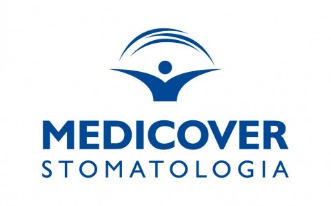 Przepis na centrum dentystyczne według Medicover Stomatologia W pełni koordynowany proces leczenia, kompleksowa diagnostyka, szeroki zakres specjalizacji dostępnych pod jednym dachem oraz technologie, które skracają czas zabiegów i zwiększają komfort pacjenta. To przepis Medicover Stomatologia na centrum dentystyczne, które w pełni odpowiada na potrzeby pacjentów. Wszystko to z zachowaniem najwyższych standardów bezpieczeństwa i zasad pracy lekarzy i obsługi pacjentów. Już na początku września z usług nowego centrum skorzystają pacjenci w Poznaniu. Medicover Stomatologia na początku pandemii wdrożył podwyższone standardy bezpieczeństwa i nowe we wszystkich swoich lokalizacjach. - Sprawne zaadaptowanie nowych procesów w naszych centrach dało nam fundamenty do tego, aby również teraz rozwijać się i obejmować opieką stomatologiczną pacjentów w kolejnych miastach. Epidemia koronawirusa nie spowodowała, że problemy dentystyczne pacjentów zniknęły. Jednocześnie możliwość skorzystania z usług stomatologicznych została ograniczona. Dlatego jako sieć jesteśmy dla pacjentów dostępni nieprzerwanie we wszystkich miastach, w których działają nasze centra. Dbamy o każdy aspekt wizyty, zachowując wszystkie standardy i wytyczne sanitarne i organizacyjne. Co więcej swoimi doświadczeniami dzielimy się z innymi gabinetami. Chcemy w ten sposób wzmacniać bezpieczeństwo zarówno pacjentów, jak i personelu centrów dentystycznych – mówi Wioletta Januszczyk, Dyrektor Zarządzająca Medicover Stomatologia. Wśród pełnego zakresu opieki stomatologicznej nowe poznańskie centrum proponuje pacjentom zaawansowane rozwiązania technologiczne m.in. cyfrowe skanowanie uśmiechu. To metoda diagnostyczna, która polega na wykonaniu cyfrowego modelu uzębienia w 3D z wykorzystaniem skanerów wewnątrzustnych i oprogramowania komputerowego. - Cyfrowy skan uzębienia jest dla lekarza świetnym narzędziem pracy. Pozwala precyzyjnie zaplanować leczenie i poprawę estetyki. Komputerowy zapis uśmiechu dostarcza też wielu cennych informacji pacjentowi. Możemy dzięki niemu sprawdzić stopień starcia zębów i prawidłowość zgryzu, dowiedzieć się, czy powinniśmy założyć aparat ortodontyczny, jaki jest odcień naszych zębów i kondycja dziąseł. To również ważna wskazówka w obszarze higieny jamy ustnej, ponieważ pozwala zobaczyć, jak radzimy sobie ze szczotkowaniem i nitkowaniem zębów nawet w zwykle niewidocznych miejscach – wyjaśnia Jakub Dyba, periodontolog z Medicover Stomatologia Poznań Matyi.  Na miejscu prowadzona będzie pełna diagnostyka RTG. Dzięki temu proces leczenia jest krótszy i wygodniejszy dla pacjenta. Centrum umożliwia leczenie w znieczuleniu ogólnym oraz z wykorzystaniem sedacji zarówno u dorosłych, jak i dzieci. Leczenie kanałowe będzie odbywać się z wykorzystaniem mikroskopu. To narzędzie, które sprawia, że terapia jest szybsza i komfortowa dla pacjenta, a efekty są bardziej przewidywalne. Nowa lokalizacja obejmuje dziewięć gabinetów dentystycznych, w tym jeden przygotowany specjalnie dla najmłodszych pacjentów. Zapewni zatem pacjentom szeroką dostępność do wizyt u specjalistów. Centrum będzie realizować usługi z zakresu stomatologii zachowawczej, estetycznej, implantologii, ortodoncji, endodoncji, protetyki, chirurgii stomatologicznej. O specjalne potrzeby dzieci zadbają pedodonci, czyli dentyści, którzy posiadają dodatkowe przygotowanie do pracy z małymi pacjentami. - Takie podejście do pracy centrów dentystycznych pozwala nam tworzyć szczegółowe plany leczenia i w pełni koordynować ich realizację, a pacjentowi – kontynuować leczenie. Z perspektywy pacjenta oznacza to również, że cały proces odbywa się w tym samym miejscu, nie ma konieczności realizowania badań w innych lokalizacjach – a w efekcie leczenie po prostu trwa krócej – mówi Jakub Dyba, periodontolog z Medicover Stomatologia Poznań Matyi.   Nowy poznański Medicover Stomatologia zlokalizowany jest w nowoczesnym budynku w centrum miasta przy ul. Matyi 8, niedaleko głównego dworca kolejowego oraz popularnego Starego Browaru. Przestrzeń i wystrój centrum zostały przygotowane z dużą dbałością o szczegóły i domową atmosferę, aby każdy czuł się w nim swobodnie i bezpiecznie. Otwarcie zaplanowane jest na 1.09.2020. 